Гинекологическое кресло-кровать Welle B05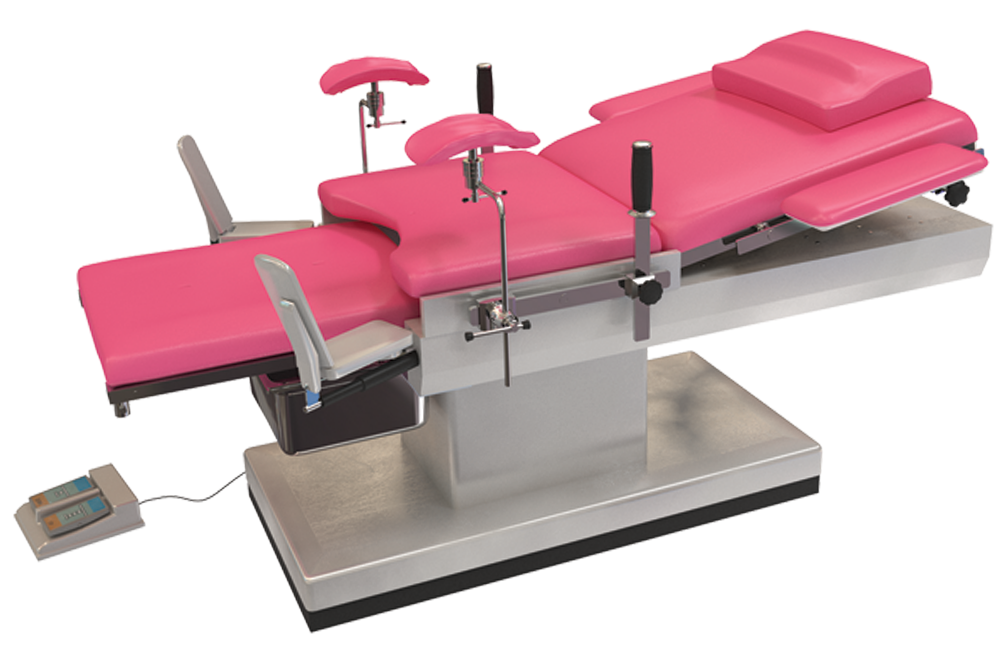 Бренд:KranzСтрана-производитель:КитайПолное описаниеПодробнее о производителеГинекологическое кресло-кровать модели Welle B05 произведено в соответствии с мировыми стандартами, функциональность кресла способна удовлетворить самые высокие требования врача-гинеколога. В случае необходимости кресло может быть использовано как стол для родовспоможения или процедурная кушетка.

Кресло снабжено современной системой регулировки и устойчивостью, что делает процедуру осмотра комфортной и удобной как для пациентки, так и для врача.